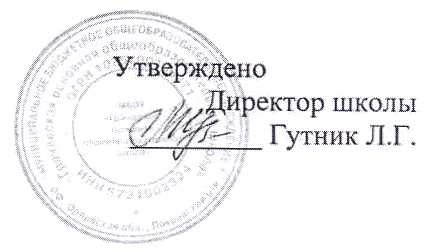 Учебный планМуниципального бюджетного
общеобразовательного учреждения
«Грачёвская основная общеобразовательная школа»
Покровского района Орловской области
на 2020 - 2021 учебный годПриложениеПояснительная запискак учебному плану для 5,6,7,8,9 классов при введении ФГОС
на 2020-2021 учебный год.муниципального бюджетного общеобразовательного учреждения
«Грачёвская основная общеобразовательная школа»В соответствии со ст.32 Закона РФ «Об образовании» к компетенции образовательного учреждения относится разработка и утверждение учебного плана ОУ.В 2020-2021 учебном году в штатном режиме по ФГОС ООО будут работать 5, 6,7,8, 9-е классы.Ведущий документ ФГОС ООО - основная образовательная программа. Основная образовательная программа утверждается и реализуется образовательным учреждением самостоятельно.Учебный план муниципального бюджетного общеобразовательного учреждения «Грачёвская основная общеобразовательная школа» разработан на основе следующих федеральных документов:Приказ Минобрнауки России от 17.12.2010 N 1897 (ред. от 31.12.2015) «Об утверждении федерального государственного образовательного стандарта основного общего образования»;Примерная основная общеобразовательная программа основного общего образования (ред. от 28.10.2015) (fgosreestr.ru);Постановление Главного государственного санитарного врача Российской Федерации от 24.11.2015 г.№81) «О внесении изменений № 3 в СанПиН 2.4.2.2821-10 «Санитарно-эпидемиологические требования к условиям и организации обучения в общеобразовательных организациях».Учебный план состоит из 2-х частей:Обязательная часть - 70%,Часть, формируемая участниками образовательного процесса, - 30% от общего объёма основной образовательной программы основного общего образования.Продолжительность учебного года основного общего образования составляет 34-35 недель. Количество учебных занятий за 5 лет не может составлять менее 5267 часов и более 6020 часов.Продолжительность каникул в течение учебного года составляет не менее 30 календарных дней, летом - не менее 8 недель.Продолжительность урока в основной школе составляет не более 45 минут.В учебном плане отражаются основные показатели:состав учебных предметов;недельное распределение учебного времени, отводимого на освоение содержания образования по классам, учебным предметам;^максимальный объём аудиторной нагрузки обучающихся;* объём и направления внеурочной деятельности.В целях обеспечения индивидуальных потребностей обучающихся учебный план предусматривает:учебные курсы, обеспечивающие различные интересы обучающихся, втом числе этнокультурные; внеурочная деятельность.Часть, формируемая участниками образовательного процесса, передаёт специфику образовательного процесса образовательного учреждения;Является содержательной и критериальной основой для разработки рабочих программ учебных предметов, системы оценки деятельности обучающихся, учителей, образовательного учреждения.В 5,6,7,8,9 классах закладываются основы системного изучения русского языка, овладения ведущими учебными и метапредметными компетенциями.Содержание образовательной программы по русскому языку в 5,6,7,8,9 классе отличается достаточной сложностью и новизной для обучающихся.За счет части, формируемой участниками образовательного процесса, в учебный план включены предметы:Обязательные занятия по выбору:Биология в 6,7 классах по 1 часу в неделю по рекомендации программы.«Основы безопасности жизнедеятельности» в 5,7 классах по1 часу в неделю по рекомендации программы.Русский язык в 5 ,7,8, классах по 1 часу в неделю в связи со сложностью программыУчебный курс по математике в 8,9 по литературе - 8 класс, в связи со сложностью программы«Юный информатик » 5 классВнеурочная деятельность:« Весёлая грамматика английского языка» в 5 классе по 1 час в неделю;«Финансовая грамотность» в 7 классе 1 час в неделю;«ОДНКНР » в 5,6,7-8,9 классах по 1 часу в неделю;«Хозяюшка » в 6 класс по 1 час в неделю;«Весёлый мяч» в 5,6,7- 8, 9 классах по 1 часу в неделю;«Мир, в котором я живу» 5 класс по 1 часу в неделю;«Занимательная математика» 6 класс по 1 часу в неделю«Загадки русского языка» 5 класс по 1 часу в неделюОБЖ - 6 класс по 1 часу в неделюДиректор школы : Гутник Л.Г.Основное общее образованиеУчебный план для 5-9 классов (ФГОС) МБОУ «Грачёвская ООШ» при пятидневной учебной
недели (недельное планирование)ПриложениеПояснительная записка к плану внеурочной деятельности на 2020-2021 учебный годПлан внеурочной деятельности разработан на основе следующих нормативно-правовых документов:- для обучающихся 5-9 классах по АООП ООО для обучающихся с ЗПР на основе нормативно-правовых документов, указанных в АООП ООО для обучающихся с ЗПР. План внеурочной деятельности направлен на достижение обучающимися планируемых результатов освоения АООП основного общего образования и обеспечивает реализацию индивидуальных особенностей, образовательных потребностей и запросов обучающихся, их родителей (законных представителей).Реализуется оптимизационная модель внеурочной деятельности.Внеурочная деятельность для обучающихся 5-9 классов организуется в объеме до 10 часов в неделю по следующим направлениям:спортивно-оздоровительноеобщекультурноеобщеинтеллектуальноедуховно-нравственноесоциальное.План внеурочной деятельности по направлениям АООП ООО для обучающихся с ЗПР соответствуют ООП ООО школы.Для обучающихся с ОВЗ (АООП ООО ЗПР) в соответствии с ФГОС ООО обучающихся с ОВЗ обязательной частью внеурочной деятельности является коррекционно-развивающая область.Коррекционно-развивающая область поддерживает процесс освоения содержания АООП ООО, обеспечивает коррекцию недостатков в развитии обучающихся. Часы, отводимые на коррекционноразвивающую область, включаются в часы, отводимые на внеурочную деятельность (в объеме не менее 3 часов), и являются обязательными. Содержание коррекционно-развивающей работы определяется на основе рекомендаций ПМПК.Время, отведенное на внеурочную деятельность, включая коррекционно-развивающую область, не учитывается при определении максимально допустимой недельной нагрузки обучающихся.Чередование учебной и внеурочной деятельности, включая коррекционноразвивающую область, ООП ООО определяет Школа.Время, отводимое на внеурочную деятельность, включая коррекционно-развивающую область (до 10 часов в неделю).В 5-9 классах по АООП ЗПР в коррекционно-развивающей области выделены часы следующих коррекционных курсов:Логопедические коррекционно-развивающие занятия -1 час по профилактике дизорфографии, развитию графомоторных навыков с целью формирования навыков письменной речи.Коррекционно-развивающие занятия по дефектологии - 1 час с целью коррекции и развития познавате льной сферы обучающихся с ЗПР , подготовки к усвоению обучающимися учебного материала.Коррекционно-развивающие занятия по психологии- 1 час с целью коррекционно-развивающей работы по формированию функций планирования, программирования и контроля. По развитию мыслительной й мнемической деятельности, коммуникативных навыков детей.План внеурочной деятельностиОсновное общее образование 5-9 классы АООП обучающихся с ЗПР 2020-2021 уч.год* План внеурочной деятельности по направлениям АООП ООО ЗПР (кроме коррекционно-развивающей области) соответствуют ООП ООО школыПлан внеурочной деятельностиОсновное общее образование 5-9 классыПриложение 3.Пояснительная записка к плану внеурочной деятельностина 2020 -2021 учебный годПлан внеурочной деятельности разработан на основе следующих нормативноправовых документов:- для обучающихся 5-9 классов по АООП ООО для обучающихся с ЗПР на основе нормативно-правовых документов, указанных в АООП ООО для обучающихся с ЗПР. План внеурочной деятельности направлен на достижение обучающимися планируемых результатов освоения АООП основного общего образования и обеспечивает реализацию индивидуальных особенностей, образовательных потребностей и запросов обучающихся, их родителей (законных представителей).Реализуется оптимизационная модель внеурочной деятельности.Внеурочная деятельность для обучающихся 5-9 классов организуется в объеме до 10 часов в неделю по следующим направлениям:спортивно-оздоровительноеобщекультурноеобщеинтеллектуальноедуховно-нравственноесоциальное.План внеурочной деятельности по направлениям АООП ООО для обучающихся с ЗПР соответствуют ООП ООО школы.Для обучающихся с ОВЗ (АООП ООО ЗПР) в соответствии с ФГОС ООО обучающихся с ОВЗ обязательной частью внеурочной деятельности является коррекционно-развивающая область.Коррекционно-развивающая область поддерживает процесс освоения содержания АООП ООО, обеспечивает коррекцию недостатков в развитии обучающихся. Часы, отводимые на коррекционно-развивающую область, включаются в часы, отводимые на внеурочную деятельность (в объеме не менее 4 часов), и являются обязательными. Содержание коррекционно-развивающей работы определяется на основе рекомендаций ПМПК.Время, отведенное на внеурочную деятельность, включая коррекционноразвивающую область, не учитывается при определении максимально допустимой недельной нагрузки обучающихся.Чередование учебной и внеурочной деятельности, включая коррекционноразвивающую область, ООП ООО определяет Школа.Время, отводимое на внеурочную деятельность, включая коррекционноразвивающую область (до 4 часов в неделю), составляет до 680 часов за пять лет обучения.В 7 классе по АООП ЗПР в коррекционно-развивающей области выделены часы следующих коррекционных курсов:Коррекционно-развивающие занятия по русскому языку - 1 час с целью коррекции пробелов общего развития, восполнения возникающих пробелов в знаниях по учебному предмету, пропедевтики изучения сложных разделов учебной программы, овладения орфографическими, каллиграфическими навыками.Логопедические коррекционно-развивающие занятия -1 час по профилактике дисграфии, развитию графомоторных навыков с целью формирования навыков письменной речи;Психологические коррекционно - развивающие занятия - 2 часа с целью развития и коррекции познавательных процессов обучающихся вместе с активизацией познавательной активности, формированием положительной «Я - концепции» и осознанного отношения к своим будущим жизненным перспективам.Коррекционно-развивающие занятия по дефектологии - 1 час с целью коррекции и развития познавательной сферы обучающихся с ЗПР , подготовки к усвоению обучающимися учебного материала.План внеурочной деятельности в 7 классе АООП обучающихся с ЗПР 2020-2021
учебный год* План внеурочной деятельности по направлениям АООП ООО ЗПР (кроме коррекционно-развивающей области) соответствуют ООП ООО школы.Предметные областиУчебные предмртБ1КлассыVVIVIIVIIVIIIIXВсегоОбязательная частьОбязательная частьОбязательная частьОбязательная частьОбязательная частьОбязательная частьОбязательная частьОбязательная частьОбязательная частьРусский язык и литератураРусский язык5бб43321Русский язык и литератураЛитература33322313Родной язык и роднаялитератураРодной язык(русский)0,50,5Родной язык и роднаялитератураРодная литература0,50,5Иностранные языкиИностранный язык (английский)33333315Иностранные языкиВторой иностранный язык(немецкий)1112Математика и информатикаМатематика55510Математика и информатикаАлгебра3339Математика и информатикаГ еометрия2226Математика и информатикаИнформатика1113Общественно-научныепредметыИстория.2 •2222210Общественно-научныепредметыОбществознание111114Общественно-научныепредметыГ еография1112228Естественно-научныепредметыФизика2237Естественно-научныепредметыХимия224Естественно-научныепредметыБиология1111227Основы духовнонравственной культуры народов РосииИскусствоМузыка111114ИскусствоИзобразительное искусство11113ТехнологияТехнология222217Физическая культура и основы безопасности жизнедеятельностиОсновы безопасности жизнедеятельности112Физическаякультура2222210ИтогоИтого2629293032146Часть, формируемая участниками образовательных отношенийЧасть, формируемая участниками образовательных отношений3133112ИТОГО:ИТОГО:2930323333157Направления развития личностиНазвание программыКлассыКлассыКлассыКлассыВсегоНаправления развития личностиНазвание программы567-89Общеинтел- лектуальное«Весёлая грамматика английского языка»12Общеинтел- лектуальноеФинансовая грамотность12Духовнонравственное ОбщекультурноеОДНК HP11114Духовнонравственное Общекультурное«Весёлый мяч»11114Спортивно- оздоровительное«Весёлый мяч»11114Общекультурное«Мир в котором я живу»12Общекультурное«Хозяюшка»12ОбщеинтеллектуальноеЗанимательнаяматематика12ОбщеинтеллектуальноеЗагадки русского языка12Коррекционноразвивающая область (ЗПР)Логопедические коррекционноразвивающие занятия1Коррекционноразвивающая область (ЗПР)Коррекционно - развивающие занятия по дефектологии1Коррекционноразвивающая область (ЗПР)Коррекционно - развивающие занятия по психологии1Итого556218Направления развитияличностиНазвание программыКлассыКлассыКлассыКлассыВсегоНаправления развитияличностиНазвание программы567-89Общеинтел-лектуальное«Весёлая грамматика английского языка»11Общеинтел-лектуальноеФинансовая грамотность11Духовно- нравственное ОбщекультурноеОДНКР11114Спортивно-оздоровительное«Весёлый мяч»11114Общекультурное«Мир, в котором яживу»«Хазяюшка»112ОбщеинтеллектуальноеЗанимательная математикаЗагадки русскогоязыкаОБЖ1113Итого553215Направления внеурочной деятельности*ФормыорганизацииНазваниеВсегоНаправления внеурочной деятельности*ФормыорганизацииНазвание7кл.Коррекционноразвивающая область (ЗПР)ИндивидуальныезанятияКоррекционно - развивающие занятия по дефектологии1Коррекционноразвивающая область (ЗПР)ИндивидуальныезанятияЛогопедические коррекционноразвивающие занятия1Коррекционноразвивающая область (ЗПР)ИндивидуальныезанятияПсихологические коррекционноразвивающие занятия1итогоитогоитого3